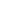 Forward emailMass Alliance for Economic Development | 101 Walnut Street | Watertown | MA | 02472